МІНІСТЕРСТВО ОСВІТИ І НАУКИ УКРАЇНИЛЬВІВСЬКИЙ НАЦІОНАЛЬНИЙ УНІВЕРСИТЕТ ІМЕНІ ІВАНА ФРАНКАКАФЕДРА ФІЛОСОФІЇЗатвердженоНа засіданні кафедри філософіїфілософського факультетуЛьвівського національного університету імені Івана Франка(протокол № 1 від 30.08.2021 р.)Завідувач кафедри філософії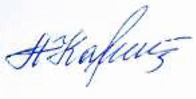 доктор філос. наук, проф. Карась А. Ф.Силабус курсу«ФІЛОСОФІЯ»2021-2022 навчальний рікДОДАТОКСхема курсуСтруктура навчальної дисципліни:Теми семінарських занять:Назва курсуФілософіяАдреса викладання курсум. Львів, вул. Університетська 1, 79000Факультет та кафедра, за якою закріплена дисциплінаФакультет управління фінансами та бізнесуГалузь знань, шифр та назва спеціальності07-«Управління та адміністрування», 072-«Фінанси, банківська справа та страхування»ВикладачЛанюк Євген Юрійович, кандидат політичних наук, доцент кафедри філософіїКонтактна інформація викладачаyevhen.lanyuk@lnu.edu.uaКонсультації по курсу відбуваютьсяЩопонеділка, 15:00 – 16:00 AБОКонсультації в день проведення лекцій/практичних занять (за попередньою домовленістю). Також можливі онлайн консультації. Для погодження часу онлайн-консультацій слід писати на електронну пошту викладача.Сторінка курсуІнформація про курсДисципліна «Філософія» є нормативною дисципліною для студентів Факультету управління фінансами та бізнесу, яка викладається у І семестрі для студентів ІІІ курсу освітньо-кваліфікаційного рівня «Бакалавр» в обсязі 3 кредитів.Коротка анотація курсуКурс розроблено таким чином, щоб надати учасникам необхідні знання, обов’язкові для того, щоб розуміти особливості філософського погляду на людину та світ та основні категоріальні поняття філософських наук.Мета та цілі курсуМетою викладання курсу «Філософія» є ознайомлення студентів з найважливішими особливостями філософського мислення, історичною еволюцією філософських ідей, ключовими поняттями і категоріями, які відображають сутність філософської рефлексії світу.Цілі курсу:ознайомити студентів з найважливішими особливостями філософського мислення та погляду на світ;окреслити предмет і метод філософії, комплекс її основних проблем та ідей;простежити витоки та головні тенденції розвитку філософських ідей від стародавніх часів до сучасності;сформувати навички розуміння основних філософських проблем та ідей;розвиток абстрактного мислення та навиків філософської аргументації;формування особистої культури та світоглядної позиції людини і громадянина.Література для вивчення дисципліниРижак Л.В. Філософія як рефлексія духу. – Львів: Видавничий центр ЛНУ ім. Івана Франка, 2009. – 640 с.Киричок О.Б. Філософія. підручник для студентів вищих навчальних закладів. – Полтава: РВВ ПДАА, 2010. – 381 с.Карась А.Ф. Фiлософiя громадянського суспiльства в класичних теорiях i некласичних iнтерпретацiях. – Львів: Львів: Видавничий центр ЛНУ ім. Івана Франка, 2003. – 521 с.Тривалість курсу90 год.Обсяг курсу48 годин аудиторнихЗ них 32 годин лекцій16 годин практичних занять42 годин самостійної роботиОчікувані результати навчанняЗа результатами курсу студент повинен знати:загальні особливості філософського підходу до розуміння світу;основні філософські проблеми та галузі філософії, які їх вивчають;тенденції історичного розвитку філософії, ключові філософські ідеї, школи та напрямки від стародавніх часів до сучасності;основи термінології та категоріального апарату філософських наук;ключові ідеї і концепції основних галузей філософії;проблеми сучасної філософії та виклики, що стоять перед людством на початку ХХІ ст.У результаті засвоєних знань студент повинен уміти:розрізняти та розуміти основні філософські поняття, категорії, ідеї та концепції;читати і розуміти філософські тексти;критично ставитись до соціальних, політичних та культурних явищ сучасності, уникати їх стереотипного розуміння.Формат курсуОчнийтемиДОДАТОК (схема курсу)Підсумковий контроль, формаІспитПререквізитиНавчальні методи та техніки, які будуть використовуватися під час викладання курсуПрезентація, лекції, колаборативне навчання, дискусія.Необхідні обладнанняКритерії оцінювання (окремо для кожного виду навчальної діяльності)Оцінювання проводиться за 100-бальною шкалою. Бали нараховуються за наступним співідношенням:Семестрова успішність – 50 балів, з яких:усна активність під час практичних занять – 30 балів;контрольний замір (модуль) – 10 балів;індивідуальна письмова робота – 10 балів.Залік – 50 балів.Для допуску до заліку студент повинен набрати мінімум 26 балів за поточні завдання.Залік відбувається усно у формі відповіді на контрольні запитання курсу.Відвідання занять є важливою складовою навчання. Очікується, що всі студенти відвідають усі лекції і практичні заняття курсу. Студенти мають інформувати викладача про неможливість відвідати заняття. Студенти зобов’язані дотримуватися строків визначених для виконання усіх видів письмових робіт, передбачених курсом.Академічна доброчесність: Очікується, що роботи студентів будуть їх оригінальними дослідженнями чи міркуваннями. Відсутність посилань на використані джерела, фабрикування джерел, списування, втручання в роботу інших студентів становлять, але не обмежують, приклади можливої академічної недоброчесності. Жодні форми порушення академічної доброчесності не толеруються Виявлення ознак академічної недоброчесності у письмовій роботі студента є підставою для її незарахуванння викладачем.Питання до іспиту1. Поняття «філософія». Природа і особливості філософської рефлексії дійсності. Завдання філософії.2. Поняття, структура та типи світогляду.3. Історичні типи світогляду: міфологія, релігія, філософія, наука.4. Ключові проблеми та напрямки філософії.5. І. Кант про прогрес розуму у праці «Що таке Просвітництво?».6. Буття як філософська проблема. Монізм, дуалізм та плюралізм у розумінні природи буття.7. Буття ідеальне: суб’єктивний та об’єктивний ідеалізм.8. Буття матеріальне: метафізичний та діалектичний матеріалізм. Основні закони діалектики.9. Пізнання як філософська проблема. Гносеологічний оптимізм та песимізм.10. Раціоналізм та емпіризм у гносеології Нового часу.11. Філософія пізнання в «Метафізичних розмислах» Р. Декарта.12. Основні етапи та види пізнання.13. Головні особливості наукового пізнання.14. Формування антропології як окремої філософської дисципліни у ХХ ст. Антропологічні ідеї М. Шелера.15. Антропологічні ідеї К. Лоренца та А. Швейцера.16. Антропологічне вчення Ф. Ніцше.17. Антропологічне вчення С. К’єркегора.18. Антропологія Ж.-П. Сартра та А. Камю.19. Проблема людської свободи і сенсу життя у філософії екзистенціалізму.20. Етика конфуціанства та буддизму.21. Етичне вчення Сократа.22. Етичні ідеї Епікура.23. Етика І. Канта. Поняття «категоричного імперативу».24. Етика британських утилітаристів (І. Бентам, Дж. С. Міль).25. Етика ненасильницької боротьби у ХХ ст. (М. Ганді, М. Лютер-Кінг)26. Основні проблеми біоетики та трансгуманізму.27. Основні категорії естетики.28. Поняття, види та функції мистецтва.29. Основні теорії мистецтва.30. Х. Ортега-і-Гассет про «дегуманізацію мистецтва»31. Поняття «держава» та «громадянське суспільство», їх основні ознаки.32. Філософія національного і державного будівництва митрополита А. Шептицького.33. Платон про ідеальну державу.34. Концепція природного стану і суспільного договору Т. Гоббса та Дж. Локка.35. Ідея суспільного договору і народного суверенітету Ж.-Ж. Руссо.36. Основні філософські ідеї політичної доктрини лібералізму.37. Основні філософські ідеї політичної доктрини консерватизму.39. Філософія української національної ідеї: М. Міхновський, Д. Донцов.40. Поняття, предмет та основні проблеми філософії історії.41. Філософія історії Августина Блаженного.42. Філософія історії Дж. Віко.43. Філософія історії Просвітництва.44. Філософія історії Г. Гегеля.45. Цивілізація як проблема філософії історії (О. Шпенглер, А. Тойнбі).46. І. Франко про прогрес людства у праці «Що таке поступ?».47. Концепція «осьового часу» К. Ясперса.48. Ф. Фукуяма про «кінець історії».49. Концепція «зіткнення цивілізацій» С. Гантінгтона.50. Основні філософські проблеми сучасності. Дилеми глобалізації та сталого розвитку людства.ОпитуванняУснеТиж. / дата / год.-Тема, план, короткі тезиФорма діяльності (заняття)* *лекція, самостійна, дискусія, групова робота)МатеріалиЛітература.*** Ресурси в інтернетіЗавдання, годТермін виконання3.09 – ч.110.09 – ч.213:30Природа та особливості філософського знанняПоняття «філософія». Природа і особливості філософського пізнання. Місце філософії в системі людського знання і діяльності. Завдання філософії. Філософія і світогляд. Структура і типи світогляду. Історична еволюція світогляду: міфологічний, релігійний, філософський, естетичний, науковий. Ключові проблеми та напрямки філософії: онтологія, гносеологія, антропологія, аксіологія, етика, естетика, логіка, філософія науки, філософія релігії, філософія мови, філософія історії, філософія держави і громадянського суспільства.Лекція7.0911:50, 13:3014.098:30,10:10Природа та особливості філософського знанняПлан:1. Поняття «філософія». Природа і особливості філософської рефлексії дійсності. Завдання філософії.2. Поняття, структура та типи світогляду.3. Історичні типи світогляду: міфологія, релігія, філософія, естетика, наука.4. Ключові проблеми та напрямки філософії.5. Філософські проблеми сучасності.Семінар1. Бесс Ж.-М., Буассьер А. Философия: Краткий курс. – М., 2005.2. Бибихин В. В. Философия и религия // Вопросы философии. – 1992, №3.3. Библер В. С. Что есть философия // Вопросы философии. – 1995, №1.4. Гуссерль Э. Философия как строгая наука. – Новочеркасск, 1994.5. Заіченко Г. А. Філософія мови і мова філософії // Філософська і соціологічна думка. – 1996, №5.6. Коган Л. О будущем философии // Вопросы философии. – 1996, №7.7. Кривуля О. Філософські інваріанти і своєрідність національних філософій. – Х., 1996.8. Маритен Ж. Философ в мире. – М., 1994.9. Овчинников В. О понятии исторического типа философии // Вопросы философии. –1996, №10.10. Ортега-и-Гассет Х. Что такое философия. – М.,1991.11. Рижак Л. Філософія як рефлексія духу. – Львів: 2009.12. Соловьёв В. Несколько слов о настоящей задаче философии. – М., 1989.13. Уайтхед А. Наука и философия. – М.,1990.14. Хайдеггер М. Что это такое философия? // Вопросы философии. – 1993, №8.15. Юшкевич П. О сущности философии. – М., 1990.17.0924.0913:30ОнтологіяПоняття «буття». Постановка питання про буття в історії філософії (від досократиків до ХХ ст.). Онтологія і метафізика. Онтологічний монізм, дуалізм і плюралізм. Матеріальне і духовне буття. Модуси буття: час, простір, рух. Рівні буття (за М. Гартманом): матерія, життя, душа, дух. Життя як особлива форма буття (філософський, науковий та релігійний погляд на феномен життя). Свідомість як форма, модус і рефлексія буття. Філософська інтерпретація свідомості. Свідомість і мова: інтерпретація зв’язку.Лекція21.0911:50, 13:3028.098:30, 10:10ОнтологіяПлан:1. Поняття «буття». Постановка питання про буття в історії філософії (від досократиків до ХХ ст.)2. Основні філософські підходи до розуміння буття.3. Види буття.4. Життя та свідомість як особливі форми буття.СемінарАбачиев С. Эволюционная теория познания: опыт систематического построения. – М., 2004.Гайденко П. Существование.– М., 2010.Гартман Н. Царство ценностей и его способ бытия. – СПб., 2003.Копнин П. Гносеологические и логические основы науки. – М., 1974.Лазарев Ф., Трифонова М. Как устроен мир (Онтология – философское учение о бытии). – Симферополь, 1999.Миронов В. Философские размышления над предельными основаниями бытия. – М., 2004.Губин В., Некрасова Е. Онтология человеческого бытия. – СПб., 2000.1.10 – ч.18.10 – ч.213:30ГносеологіяПізнання як філософська проблема. Постановка питання про пізнання в історії філософії (від досократиків до ХХ ст.). Гносеологічна проблема пізнаваності світу (гносеологічний оптимізм і песимізм). Гносеологія і епістеміологія. Типи пізнання: емпіричне і раціональне. Етапи пізнання: відчуття, сприйняття, аналіз. Види пізнання: буденне, наукове, естетичне, релігійне і под. Інтуїція як особлива форма пізнання.Лекція1. Ильин В. Теория познания. Введение. Общие проблемы. – М., 2010.2. Ильин В. Теория познания. Эпистемология. – М., 1994.3. Кезин А. Эволюционная эпистемология: современная междисциплинарная парадигма // Вестник Московского университета. – 1994, № 5.4. Никитин Е. Исторические судьбы гносеологии // Философские исследования. – 1993, № 1.5. Петрушенко В. Епістемологія як філософська теорія знання. – Львів, 2000.6. Пиаже Ж. Генетическая эпистемология // Вопросы философии. – 1993, № 5.7. Фурманов Ю. Критика метафизического разума в эволюционной теории познания // Философские науки. – 1991, № 8.8. Эволюционная эпистемология и логика социальных наук. – М., 2000.5.1011:50, 13:3012:108:30, 10:10ГносеологіяПлан:1. Пізнання як філософська проблема. Постановка питання про пізнання в історії філософії (від досократиків до ХХ ст.).2. Проблема пізнаваності світу: гносеологічний оптимізм та песимізм.3. Види, типи та етапи пізнання.4. Інтуїція як особлива форма пізнання.Семінар1. Ильин В. Теория познания. Введение. Общие проблемы. – М., 2010.2. Ильин В. Теория познания. Эпистемология. – М., 1994.3. Кезин А. Эволюционная эпистемология: современная междисциплинарная парадигма // Вестник Московского университета. – 1994, № 5.4. Никитин Е. Исторические судьбы гносеологии // Философские исследования. – 1993, № 1.5. Петрушенко В. Епістемологія як філософська теорія знання. – Львів, 2000.6. Пиаже Ж. Генетическая эпистемология // Вопросы философии. – 1993, № 5.7. Фурманов Ю. Критика метафизического разума в эволюционной теории познания // Философские науки. – 1991, № 8.8. Эволюционная эпистемология и логика социальных наук. – М., 2000.22.10 – ч. 123.10 – ч.213:30АнтропологіяФілософський зміст запитання «Що таке людина?» та його постановка в історії філософської думки: людина як «міра всіх речей» (Античність), носій Божого Образу (Середньовіччя), богорівний Творець (епоха Відродження), «атом суспільства» (Новий час). Вчення про людину в німецькому ідеалізмі, «філософії життя» та екзистенціалізмі ХХ ст. Формування антропології як окремої філософської дисципліни у ХХ ст., її передумови та ідейні витоки. Антропологічні ідеї М. Шелера, А. Гелена, К. Лоренца, А. Швейцера і Е. Кассірера. Російська релігійна антропологія. Філософські ідеї про людину в романі «Брати Карамазови» Ф. Достоєвського. Християнська етика свободи Ніколая Бердяєва. Деіндивідуалізація як філософська проблема. Х. Арендт та ідея «банальності зла». Біоетика.Лекція19.1011:50, 13:3026.108:30, 11:50АнтропологіяПлан:1. Філософський зміст запитання «Що таке людина?» та його постановка в історії філософської думки.2. Формування антропології як окремої філософської дисципліни у ХХ ст. Антропологічні ідеї М. Шелера.3. Антропологічні концепції А. Гелена, К. Лоренца, А. Швейцера і Е. Кассірера.4. Російська релігійна антропологія.5. Деіндивідуалізація як філософська проблема.6. Основні проблеми сучасної біоетики.СемінарАрендт Х. Банальність зла. – Львів, 2013.Бердяев Н. О назначении человека. – Париж, 1931.Бунак В., Нестурх М., Рогинский Я. Антропология. – М., 1941.Камю А. Миф о Сизифе. – М., 1991.Культурная антропология: Учеб. пособие / под ред. Ю. Емельянова. – СПб., 1996.Леви-Стросс К. Структурная антропология. – М., 1983.Махній М. Незвичайна антропологія: Науково-популярний курс. – Чернігів,2011.Никольский А. Этика благоговения перед жизнью как концепция заповедного дела // Спецвыпуск бюллетеня «Охрана дикой природы». – 1996, №11.Орлова Э. Введение в социальную и культурную антропологию. – М., 1994.Підоплічко І. Походження людини в світлі науки. — К., 1958.Рогинский Я., Левин М. Основы антропологии. – М., 1955.Фромм Э. Бегство от свободы. – М., 2017.Хрисанфонова Е., Перевозчиков И. Антропология. – М., 1991.Шелер М. Положение человека в космосе. – М., 1988.Юрій М. Антропологія: Навч. посіб. – К., 2008.29.10 – ч. 15.11 – ч. 213:30Філософія наукиПредмет філософії науки. Наука як вид людської діяльності. Класифікація наук. Предмет та принципи наукового пізнання світу. Поняття наукового методу. Класифікація наукових методів: загальнологічні, загальнонаукові, конкретно наукові. Процес наукового пізнання. Поняття та структура наукового знання. Основні напрямки філософії науки. Позитивізм: перший позитивізм (О. Конт, Г. Спенсер, Дж. С. Мілл), другий позитивізм (емпіріокритицизм), третій позитивізм (логічний позитивізм). Постпозитивізм: критичний раціоналізм К. Поппера, концепція дослідницьких програм І. Лакатоса, концепція історичної динаміки науки Т. Куна, анархістська епістемологія П. Фейєрабенда. Поняття та філософія наукової картини світу: філософія механістичної картини світу, філософія квантової теорії, філософія теорії відносності. Філософські проблеми сучасної наукової картини світу: «теорія всього», «теорія струн», проблема антиречовини, проблема «свободи волі» елементарних частинок, Стандартна модель, Великий вибух, майбутнє Всесвіту, антропний принцип, універсальна історія, філософські проблеми теорії еволюції. Дискусія про статус наукового методу. Проблема меж наукового пізнання.Лекція2.1111:50, 13:309.118:3010:10Філософія наукиПлан:1. Наука як вид людської діяльності.2. Принципи наукового пізнання світу.3. Історія та основні напрямки філософії науки.4. Філософія наукової картини світу та її основні проблеми.СемінарКонверский А.Теория и ее обоснование. – К., 2000.Кохановский В. Основы философии науки. – М., 1999.Куликов С. Значение культуры в становлении философии науки  // Вестник ТГПУ. – 2006, №7Никифоров А. Философия науки: история и методология. – М.,1998.Стёпин В. Философия науки. Общие проблемы. – М., 2006.Чуйко В. Рефлексія основоположень методологій філософії науки. – К.,2000.Голдстейн М., Голдстейн И. Как мы познаем: Исследование процесса научного познания. – М.,1984.Кун Т. Структура научных революций. – М.,1975.Лакатос И. Избранные произведения по философии и методологии науки. – М., 2008.Мамардашвили М. Стрела познания (набросок естественно-исторической гносеологии). – М.,1997.Поппер К. Логика и рост научного знания. – М.,1983.Рассел Б. Человеческое познание: его сфера и границы. – К.,1997.Тулмин С. Выдерживает ли критику различие нормальной и революционной науки. – М.,1994.Фейерабенд П. Избранные труды по методологии науки. – М., 1986.Философия науки: учеб. / под ред. А. Липкина. – М., 2007.12.11 – ч.119.11 – ч.213:30Філософія історії:Історія як предмет філософії. Поняття історичного процесу. Еволюція уявлень про історичний процес: Античність (Геродот, Фукідід, Полібій), Середньовіччя (Августин Блаженний, Йоахім Флорський), Новий час (Е. Гіббон, Дж. Віко, Н. де Кондорсе, Ж. Тюрго, Ж.-Ж. Руссо). Філософія історії Г. Гегеля. Марксистська філософія історії. Некласичні і постнекласичні інтерпретації: О. Конт, Г. Спенсер,Л. Морган, Т. Карлейль, А. Тойнбі, О. Шпеглер, М. Данилевський, Дж. Коллінгвуд, К. Ясперс, Ф. Фукуяма, С. Гантінгтон. Методологя сучасної історіографії: «школа Ранке» і «школа анналів». Концепція «довгого тривання» Ф. Броделя. Історіософія М. Грушевського. Історія, культура і цінності: теорія модернізації та винятки з неї (Р. Інглхарт). Основні історіософські проблеми: локальність vs. глобальність, циклічність vs лінійність. Чи має історія мету? Чи історія детермінована? Чи існують закони історії? Яка роль індивіда в історії? Моделі історичного часу: циклічна, лінійна, експоненційна, точкова. Основні системи філософії історії: теологічна, метафізична, ідеалістична, натуралістична, матеріально-економічна.Лекція16.1111:50, 13:3023.118:3010:10Філософія історіїПлан:Історія як предмет філософії.Філософське розуміння часу: час циклічний, лінійний, експоненційний.Стадійний і цивілізаційний підходи до філософії історії.Методологія сучасної історіографії. Концепція «довгого тривання» Ф. Броделя.Основні проблеми історіософії.СемінарАрендт Г. Минуле, сучасне, майбутнє. – К., 2001.Бродель Ф. История и общественные науки. Историческая длительность. – М. 1977.Бродель Ф. Матеріальна цивілізація, економіка і капіталізм XV-XVIII ст. – К., 1995.Вико Дж. Основания новой науки об общей природе наций. – М.,1994.Гегель Г. Лекции по философии истории. – СПб., 1993.Кант И. Идея всеобщей истории во всемирно-гражданском плане. – М., 1966.Констан Б. Про свободу у древніх у її порівнянні зі свободою у сучасних дюдей. – К., 2002.Колінгвуд Р. Ідея історії. – К., 1996.Паточка Я. Єретичні есе про філософію історії. – К., 2001.Поппер К. Злиденність історицизму. – К., 1993.Тойнбі Дж. Дослідження історії. – К., 1995.Фукуяма Ф. Великий разрыв. – М., 2003.Хантингтон С. Запад уникален, но не универсален / /Мировая экономика и мировые отношения. –1997, № 8.Шпенглер О. Закат Европы. – М., 1993.Ясперс К. Смысл и назначение истории. – М., 1991.26.11 – ч.13.12 – ч.213:30Філософія релігіїПроблема сутності релігії. Релігійна віра. Релігія як зв’язок людини з Богом. Релігійна картина світу. Атеїзм і агностицизм. Моделі зв’язку Бога і світу. Трансцендентність і абсолютність Бога. Основні докази буття Божого. Благодать, спасіння і гріх. Антагоніст Бога – диявол. Рай, пекло, чистилище. Царство Боже. Пророцтво. Одкровення. Дух, душа і тіло. Сакральне і профанне. Церква. Священнослужителі. Догма. Літургія. Види релігій: монотеїзм, політеїзм, пантеїзм, релігії без Бога. Зв’язок релігії і моралі. Функції релігії в суспільстві. Держава і церква. Основні концепції походження релігії. Релігія у первісному суспільстві: анімізм, тотемізм, фетишизм, шаманізм, магія. Релігійні системи розвинутого політеїзму. Релігійна картина Давньої Греції і Риму. Світові релігії сучасності. Авраамічні релігії: юдаїзм, християнство, іслам. Індуїзм. Буддизм. Співвідношення релігії і науки. Екуменізм та потреба міжрелігійного діалогу.Лекція30.1111:50, 13:307.128:30, 10:10Філософія релігіїПлан:1. Проблема сутності релігії.2. Основні ідеї та компоненти релігії.3. Зв’язок релігії і моралі. Функції релігії в суспільстві.4. Релігія у первісному суспільстві. Політеїзм.5. Авраамічні релігії. Індуїзм. Буддизм.6. Співвідношення релігії та науки.СемінарБердяев Н. Самопознание. – М., 1990.Борунков Ю. Структура религиозного сознания. – М., 1971.Гегель Г. Философия религии в 2-х томах. – М., 1977.Добреньков В., Радугин А. Методологические вопросы исследования религии. — М., 1989.Кірюхін Д. Вступ до філософії релігії Гегеля. Філософія як спекулятивна теологія. – К., 2009.Капустин Н. С.  Особенности эволюции религии. — М., 1984.Кимелев Ю. Философия религии: систематический очерк. – М., 1998.Копцева Н. Философия религии: учеб. пособ. – М., 1999.Левада Ю. Социальная природа религии. – М., 1965.Лобовик В. Религиозное сознание и его особенности. – К., 1986.Лосев А. Основные особенности русской философии. – М., 1991.Мануйлова Д. Е.  Социальные функции религии. — М., 1975.Сухов А. Религия как общественный феномен (Философские проблемы исследования). – М., 1973.Тіменик З. Ідеї філософії релігії у контексті української духовної культури: 30-ті роки XIX ст. – 80-ті роки XX ст. – Львів, 2014.Философия религии: Хрестоматия Авт.-сост. В. Данилова. – М., 2013.10.12 – ч. 117.12 – ч.213:30Філософія держави та громадянського суспільстваСвобода як категорія філософії і політології. Позитивна і негативна свобода (І. Берлін). Свобода в контексті Західної цивілізації. Історична еволюція філософського осмислення свободи: Античність, Середньовіччя, Новий час. Поняття та атрибути держави і громадянського суспільства. Умови реалізації свободи і рівності в суспільстві. Ідейні витоки теорії громадянського суспільства. Т. Гоббс про свободу, громадянське суспільство і державу. Дж. Локк: спільнотворення громадянського суспільства. Ш.-Л. Монтеск’є про передумови правової держави. Громадянський стан як здійснення свободи у філософії І. Канта. Метафізика держави і громадянського суспільства Г. Гегеля. Демократія і громадянське суспільство: погляди А. де Токвіля. Філософія і ідеологія марксизму як виклик громадянському суспільству. Нація і громадянське суспільство. Ю. Габермас про передумови суспільного консенсусу. Культурологічні інтерпретації громадянського суспільства (Дж. Маклін, Е. Геллнер). Філософські основи політичних доктрин: лібералізм, консерватизм, соціал-демократія, комунізм, націоналізм. Популізм як сучасний виклик демократії та громадянському суспільству.Лекція14.1211:50, 13:3021.128:30, 10:10Філософія держави та громадянського суспільстваПлан:1. Свобода як категорія філософії і політології. Свобода в контексті Західної цивілізації.2. Поняття та атрибути держави і громадянського суспільства. Умови реалізації свободи в суспільстві.3. Ідейні витоки теорії громадянського суспільства.4. Філософські основи політичних доктрин.Семінар1.Аристотель. Політика. – К., 2000.2.Байме К. Політичні теорії сучасності. – К., 2008. 
3.Берлин И. Существует ли еще политическая теория– М., 2002.
4.Вебер М. Политика как призвание и профессия. – М., 1990.5.Габермас Ю. Залучення іншого. Студії з політичної теорії. – Львів, 2006.6.Гегель Г. Основи філософії права, або природне право і державознавство. – К., 2000.7.Гоббс Т. Левіафан, або Суть, будова і повноваження держави церковної та цивільної. – К., 2000.8.Денисенко В. Проблеми раціоналізму та ірраціоналізму в політичних теоріях Нового часу європейської історії. – Львів, 1997.9.Кант И. К вечному миру. – М., 2004.10.Карась А. Філософія громадянського суспільства у класичних теоріях і некласичних інтерпретаціях. – Львів, 2004.11.Кобів Й. Поборник соціальної справедливості // Мор Т., Кампанелла Т. Утопія. Місто Сонця. – К., 1988.12.Макиавелли Н. Государь. – М., 1990.13.Руссо Ж.-Ж. Об общественном договоре, или Принципы политического права. – М., 1998.
14.Шмитт К. Понятие политического // Вопросы социологии. – 1992, № 1.
15.Штраус Л. Введение в политическую философию. – М., 2000.ІспитУсьогоУ тому числі:У тому числі:У тому числі:У тому числі:У тому числі:УсьогоЛПЛБІНДСРТема 1.426Тема 2.426Тема 3.426Тема 4.426Тема 5.426Тема 6.424Тема 7.424Тема 8.424Усього годин:321642№з/пНазва темиКількістьгодин1Тема 1. Особливості філософського знання22Тема 2. Онтологія23Тема 3. Гносеологія24Тема 4. Антропологія25.Тема 5. Філософія науки26Тема 6. Філософія релігії27.Тема 7. Філософія історії28.Тема 8. Філософія держави і громадянського суспільства2Разом16